Planning Your Project Timescales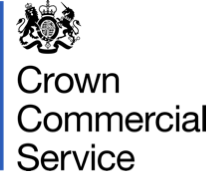 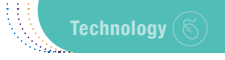 RM3764ii Cyber Security Services 2				CCS Contact: Eleanor Mitton, cloud_digital@crowncommercial.gov.uk        Planning Your ProjectStart DateEnd DateGuidanceSpend ApprovalsPlease ensure you have any necessary spend approval if requiredhttps://www.gov.uk/service-manual/technology/spending-controls.htmlDraft your requirementUse the “Buyer Needs” template to tell suppliers what you needDraft ‘Your Offer’These are the questions the suppliers will answer to bid. There are different options available based on your needs and timescales, so consider these carefully. This document will be used to evaluate supplier’s bids.Draft ‘Your Prices’This is where suppliers will submit their prices. All that is needed from you is to complete any relevant Travel & Subsistence, policy if applicable.Draft ‘Call-Off Contract Part A&B’Part A: Order Form (to be completed prior to publishing) / Part B: The Schedules (to be completed post award notification / Part C: (Separate documents, CCS Standard Ts&Cs)Set up your sourcing suite ready to publishCCS have a free eSourcing tool available. Please contact eenablement@crowncommercial.gov.uk to register. You can find the RM3764ii template under ‘Templates’Find eligible suppliersUse the Supplier Search document to find suppliers certified in the Lot(s) you requirePublish mini competitionOnce approved, upload your documents to your further competition and publishDuring your mini competitionStart DateEnd DateGuidanceEvaluators to complete No Conflict of Interest and Skills Assessment FormPlease ask all evaluators to complete the No Conflict of Interest and Skills Assessment Form. This must be kept on file for audit purposes.Evaluation Briefing and Issue Evaluator Feedback FormRead and ask that all evaluators are happy with the Evaluator Briefing document. Manage clarification Q&AYou should set a clarification window in which suppliers may ask any questions about your requirement. CCS can help you to conduct a webinar to capture and publish this process. Publish final Q&AAny supplier questions during the clarification window must be capture and shared with all suppliersSubmission deadlineEvaluation ProcessStart DateEnd DateGuidanceCompliance check bidsPlease see the Compliance Check ListEvaluation Practical Demonstration & Scrutiny/Clarification SessionDepending on which option you chose for your procurement, you may have to schedule a Practical Demonstration & Scrutiny Session, or a Clarification Session. Award (Issue Success/Fail Letters)Use our Award Letter/Debrief Letter to let suppliers know the outcome of your mini competition and provide feedbackPopulate Order Form and SOWPopulate the Call Off Contract (Parts A&B) with the winning suppliers information, and first Statement of Work.